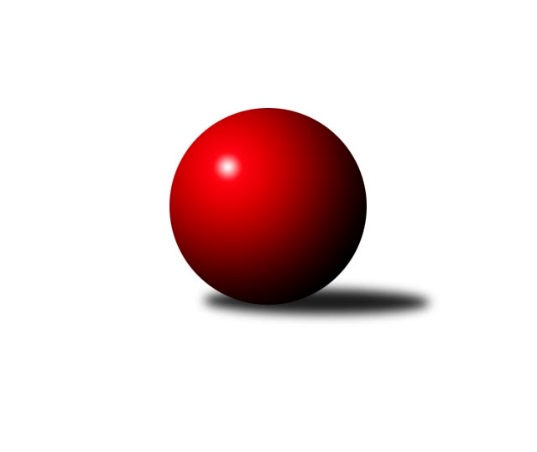 Č.30Ročník 2021/2022	28.4.2024 Okresní přebor OL PV 2021/2022Statistika 30. kolaTabulka družstev:		družstvo	záp	výh	rem	proh	skore	sety	průměr	body	plné	dorážka	chyby	1.	SK Sigma C	24	20	0	4	169 : 71 	(120.5 : 59.5)	1638	40	1133	505	31.5	2.	KK Šternberk	24	18	0	6	146 : 94 	(88.0 : 68.0)	1621	36	1128	493	36.9	3.	KK Lipník B	24	17	0	7	155 : 85 	(109.5 : 82.5)	1591	34	1119	472	35.3	4.	TJ Sokol Horka nad Moravou	24	17	0	7	154 : 86 	(110.5 : 69.5)	1649	34	1154	495	35.5	5.	HKK Olomouc D	24	15	0	9	143 : 97 	(107.5 : 78.5)	1626	30	1139	487	34	6.	SK Sigma A	24	15	0	9	138 : 102 	(110.0 : 82.0)	1577	30	1119	458	39.9	7.	Sokol Přemyslovice C	24	13	1	10	125 : 115 	(98.5 : 93.5)	1610	27	1139	471	37.9	8.	TJ Tatran Litovel C	24	10	1	13	111 : 129 	(89.0 : 97.0)	1537	21	1099	438	43.4	9.	TJ Prostějov D	24	9	0	15	94 : 146 	(75.5 : 108.5)	1580	18	1124	456	37.4	10.	TJ Prostějov C	24	8	0	16	104 : 136 	(80.5 : 99.5)	1479	16	1042	438	36.5	11.	KK Troubelice B	24	7	0	17	91 : 149 	(78.5 : 101.5)	1566	14	1116	450	44.1	12.	KK Troubelice A	24	3	0	21	74 : 166 	(66.5 : 113.5)	1498	6	1064	434	47.8	13.	HKK Olomouc E	24	3	0	21	56 : 184 	(51.5 : 132.5)	1483	6	1059	424	50Tabulka doma:		družstvo	záp	výh	rem	proh	skore	sety	průměr	body	maximum	minimum	1.	SK Sigma C	12	11	0	1	95 : 25 	(68.5 : 27.5)	1673	22	1724	1615	2.	KK Lipník B	12	11	0	1	92 : 28 	(64.0 : 32.0)	1625	22	1683	1551	3.	TJ Sokol Horka nad Moravou	12	9	0	3	78 : 42 	(56.5 : 33.5)	1654	18	1763	1609	4.	KK Šternberk	12	9	0	3	78 : 42 	(52.0 : 26.0)	1600	18	1682	1438	5.	SK Sigma A	12	8	0	4	66 : 54 	(56.0 : 40.0)	1587	16	1716	1496	6.	HKK Olomouc D	12	7	0	5	72 : 48 	(60.0 : 36.0)	1658	14	1751	1579	7.	Sokol Přemyslovice C	12	7	0	5	62 : 58 	(47.0 : 49.0)	1609	14	1682	1546	8.	TJ Tatran Litovel C	12	6	1	5	65 : 55 	(45.5 : 44.5)	1612	13	1738	1467	9.	TJ Prostějov C	12	5	0	7	54 : 66 	(38.5 : 45.5)	1604	10	1701	1471	10.	TJ Prostějov D	12	5	0	7	50 : 70 	(39.0 : 55.0)	1594	10	1690	1496	11.	KK Troubelice B	12	4	0	8	47 : 73 	(41.5 : 48.5)	1544	8	1604	1491	12.	KK Troubelice A	12	3	0	9	50 : 70 	(42.5 : 47.5)	1549	6	1604	1451	13.	HKK Olomouc E	12	3	0	9	40 : 80 	(32.5 : 57.5)	1520	6	1617	1348Tabulka venku:		družstvo	záp	výh	rem	proh	skore	sety	průměr	body	maximum	minimum	1.	SK Sigma C	12	9	0	3	74 : 46 	(52.0 : 32.0)	1632	18	1709	1534	2.	KK Šternberk	12	9	0	3	68 : 52 	(36.0 : 42.0)	1623	18	1693	1529	3.	TJ Sokol Horka nad Moravou	12	8	0	4	76 : 44 	(54.0 : 36.0)	1647	16	1759	1564	4.	HKK Olomouc D	12	8	0	4	71 : 49 	(47.5 : 42.5)	1622	16	1736	1473	5.	SK Sigma A	12	7	0	5	72 : 48 	(54.0 : 42.0)	1578	14	1644	1495	6.	Sokol Přemyslovice C	12	6	1	5	63 : 57 	(51.5 : 44.5)	1610	13	1738	1508	7.	KK Lipník B	12	6	0	6	63 : 57 	(45.5 : 50.5)	1587	12	1688	1524	8.	TJ Tatran Litovel C	12	4	0	8	46 : 74 	(43.5 : 52.5)	1528	8	1685	1120	9.	TJ Prostějov D	12	4	0	8	44 : 76 	(36.5 : 53.5)	1579	8	1711	1493	10.	TJ Prostějov C	12	3	0	9	50 : 70 	(42.0 : 54.0)	1464	6	1688	1111	11.	KK Troubelice B	12	3	0	9	44 : 76 	(37.0 : 53.0)	1563	6	1675	1481	12.	KK Troubelice A	12	0	0	12	24 : 96 	(24.0 : 66.0)	1493	0	1588	1369	13.	HKK Olomouc E	12	0	0	12	16 : 104 	(19.0 : 75.0)	1479	0	1604	1421Tabulka podzimní části:		družstvo	záp	výh	rem	proh	skore	sety	průměr	body	doma	venku	1.	HKK Olomouc D	12	9	0	3	84 : 36 	(63.0 : 33.0)	1680	18 	5 	0 	3 	4 	0 	0	2.	TJ Sokol Horka nad Moravou	12	9	0	3	78 : 42 	(56.5 : 33.5)	1677	18 	6 	0 	2 	3 	0 	1	3.	SK Sigma C	12	9	0	3	78 : 42 	(58.0 : 32.0)	1636	18 	5 	0 	0 	4 	0 	3	4.	SK Sigma A	12	9	0	3	74 : 46 	(56.5 : 39.5)	1572	18 	4 	0 	2 	5 	0 	1	5.	KK Lipník B	13	9	0	4	78 : 52 	(55.0 : 49.0)	1582	18 	5 	0 	1 	4 	0 	3	6.	KK Šternberk	12	9	0	3	68 : 52 	(44.5 : 45.5)	1613	18 	4 	0 	2 	5 	0 	1	7.	Sokol Přemyslovice C	12	6	1	5	67 : 53 	(54.0 : 42.0)	1617	13 	3 	0 	2 	3 	1 	3	8.	KK Troubelice B	12	5	0	7	54 : 66 	(41.5 : 42.5)	1579	10 	3 	0 	4 	2 	0 	3	9.	TJ Tatran Litovel C	12	4	1	7	53 : 67 	(42.5 : 53.5)	1505	9 	3 	1 	1 	1 	0 	6	10.	TJ Prostějov C	12	3	0	9	46 : 74 	(41.0 : 49.0)	1392	6 	2 	0 	3 	1 	0 	6	11.	TJ Prostějov D	12	3	0	9	38 : 82 	(32.5 : 57.5)	1557	6 	0 	0 	5 	3 	0 	4	12.	KK Troubelice A	12	2	0	10	48 : 72 	(41.0 : 49.0)	1545	4 	2 	0 	5 	0 	0 	5	13.	HKK Olomouc E	13	1	0	12	24 : 106 	(22.0 : 82.0)	1465	2 	1 	0 	5 	0 	0 	7Tabulka jarní části:		družstvo	záp	výh	rem	proh	skore	sety	průměr	body	doma	venku	1.	SK Sigma C	12	11	0	1	91 : 29 	(62.5 : 27.5)	1652	22 	6 	0 	1 	5 	0 	0 	2.	KK Šternberk	12	9	0	3	78 : 42 	(43.5 : 22.5)	1635	18 	5 	0 	1 	4 	0 	2 	3.	KK Lipník B	11	8	0	3	77 : 33 	(54.5 : 33.5)	1618	16 	6 	0 	0 	2 	0 	3 	4.	TJ Sokol Horka nad Moravou	12	8	0	4	76 : 44 	(54.0 : 36.0)	1620	16 	3 	0 	1 	5 	0 	3 	5.	Sokol Přemyslovice C	12	7	0	5	58 : 62 	(44.5 : 51.5)	1603	14 	4 	0 	3 	3 	0 	2 	6.	SK Sigma A	12	6	0	6	64 : 56 	(53.5 : 42.5)	1592	12 	4 	0 	2 	2 	0 	4 	7.	HKK Olomouc D	12	6	0	6	59 : 61 	(44.5 : 45.5)	1600	12 	2 	0 	2 	4 	0 	4 	8.	TJ Tatran Litovel C	12	6	0	6	58 : 62 	(46.5 : 43.5)	1591	12 	3 	0 	4 	3 	0 	2 	9.	TJ Prostějov D	12	6	0	6	56 : 64 	(43.0 : 51.0)	1592	12 	5 	0 	2 	1 	0 	4 	10.	TJ Prostějov C	12	5	0	7	58 : 62 	(39.5 : 50.5)	1624	10 	3 	0 	4 	2 	0 	3 	11.	KK Troubelice B	12	2	0	10	37 : 83 	(37.0 : 59.0)	1549	4 	1 	0 	4 	1 	0 	6 	12.	HKK Olomouc E	11	2	0	9	32 : 78 	(29.5 : 50.5)	1519	4 	2 	0 	4 	0 	0 	5 	13.	KK Troubelice A	12	1	0	11	26 : 94 	(25.5 : 64.5)	1458	2 	1 	0 	4 	0 	0 	7 Zisk bodů pro družstvo:		jméno hráče	družstvo	body	zápasy	v %	dílčí body	sety	v %	1.	Petr Pick 	KK Šternberk  	48	/	25	(96%)		/		(%)	2.	Jiří Malíšek 	SK Sigma A 	46	/	27	(85%)		/		(%)	3.	Radek Hejtman 	HKK Olomouc D 	45	/	26	(87%)		/		(%)	4.	František Zatloukal 	TJ Sokol Horka nad Moravou 	44	/	27	(81%)		/		(%)	5.	Jiří Vodák 	TJ Sokol Horka nad Moravou 	42	/	25	(84%)		/		(%)	6.	Petr Vašíček 	SK Sigma A 	40	/	27	(74%)		/		(%)	7.	Petr Hájek 	SK Sigma C 	39	/	21	(93%)		/		(%)	8.	Jaroslav Peřina 	KK Lipník B 	38	/	25	(76%)		/		(%)	9.	Miloslav Vaculík 	KK Troubelice B 	38	/	27	(70%)		/		(%)	10.	Jiří Ocetek 	-- volný los -- 	36	/	25	(72%)		/		(%)	11.	Jiří Maitner 	KK Troubelice A 	36	/	26	(69%)		/		(%)	12.	Aleš Zaoral 	TJ Sokol Horka nad Moravou 	36	/	27	(67%)		/		(%)	13.	Michal Svoboda 	HKK Olomouc D 	34	/	24	(71%)		/		(%)	14.	Miroslav Hyc 	SK Sigma C 	34	/	26	(65%)		/		(%)	15.	Jiří Kráčmar 	TJ Tatran Litovel C 	32	/	19	(84%)		/		(%)	16.	Dušan Žouželka 	TJ Tatran Litovel C 	32	/	25	(64%)		/		(%)	17.	Jiří Miller 	KK Šternberk  	32	/	26	(62%)		/		(%)	18.	Jan Smékal 	KK Troubelice B 	31	/	26	(60%)		/		(%)	19.	Jiří Zapletal 	Sokol Přemyslovice C 	30	/	22	(68%)		/		(%)	20.	Magda Leitgebová 	TJ Prostějov D 	28	/	21	(67%)		/		(%)	21.	Martin Sekanina 	KK Lipník B 	28	/	22	(64%)		/		(%)	22.	Jaroslav Peřina 	SK Sigma C 	26	/	20	(65%)		/		(%)	23.	Eva Paňáková 	TJ Prostějov D 	26	/	24	(54%)		/		(%)	24.	Milan Král 	SK Sigma A 	26	/	27	(48%)		/		(%)	25.	Jaroslav Koppa 	KK Lipník B 	25	/	14	(89%)		/		(%)	26.	Josef Šilbert 	-- volný los -- 	24	/	25	(48%)		/		(%)	27.	Karel Zvěřina 	SK Sigma C 	22	/	21	(52%)		/		(%)	28.	Bohuslav Toman 	Sokol Přemyslovice C 	22	/	22	(50%)		/		(%)	29.	Kamil Vinklárek 	KK Šternberk  	22	/	22	(50%)		/		(%)	30.	Petr Mandl 	HKK Olomouc D 	20	/	17	(59%)		/		(%)	31.	Vlastimil Hejtman 	HKK Olomouc D 	20	/	18	(56%)		/		(%)	32.	Alena Kopecká 	HKK Olomouc E 	20	/	26	(38%)		/		(%)	33.	František Baslar 	SK Sigma C 	18	/	15	(60%)		/		(%)	34.	Miroslav Machalíček 	-- volný los -- 	18	/	22	(41%)		/		(%)	35.	Lubomír Blinka 	TJ Tatran Litovel C 	18	/	24	(38%)		/		(%)	36.	Pavel Řezníček 	KK Troubelice B 	18	/	25	(36%)		/		(%)	37.	Jan Tögel 	-- volný los -- 	16	/	11	(73%)		/		(%)	38.	Michal Sosík 	TJ Prostějov C 	16	/	11	(73%)		/		(%)	39.	Miroslav Kubáč 	KK Troubelice A 	16	/	16	(50%)		/		(%)	40.	Pavel Černohous 	TJ Prostějov C 	16	/	17	(47%)		/		(%)	41.	Oldřich Pajchl 	Sokol Přemyslovice C 	16	/	18	(44%)		/		(%)	42.	Marek Čépe 	TJ Prostějov C 	16	/	20	(40%)		/		(%)	43.	Josef Klaban 	KK Šternberk  	16	/	24	(33%)		/		(%)	44.	Pavel Močár 	Sokol Přemyslovice C 	14	/	8	(88%)		/		(%)	45.	Michal Dolejš 	KK Lipník B 	14	/	16	(44%)		/		(%)	46.	Zbyněk Sobota 	HKK Olomouc E 	12	/	8	(75%)		/		(%)	47.	Václav Kovařík 	TJ Prostějov C 	12	/	9	(67%)		/		(%)	48.	František Všetička 	-- volný los -- 	12	/	10	(60%)		/		(%)	49.	Zdeněk Zapletal 	TJ Prostějov D 	12	/	10	(60%)		/		(%)	50.	Pavel Močár ml.	Sokol Přemyslovice C 	12	/	13	(46%)		/		(%)	51.	Josef Čapka 	TJ Prostějov C 	12	/	18	(33%)		/		(%)	52.	Alena Machalíčková 	-- volný los -- 	12	/	22	(27%)		/		(%)	53.	Zdeněk Khol 	KK Lipník B 	10	/	10	(50%)		/		(%)	54.	David Rozsypal 	TJ Prostějov C 	10	/	10	(50%)		/		(%)	55.	Miroslav Rédl 	TJ Sokol Horka nad Moravou 	10	/	13	(38%)		/		(%)	56.	Vít Zapletal 	Sokol Přemyslovice C 	10	/	14	(36%)		/		(%)	57.	Jiří Vrobel 	TJ Tatran Litovel C 	10	/	16	(31%)		/		(%)	58.	Denisa Nováková 	TJ Prostějov D 	10	/	18	(28%)		/		(%)	59.	Daniel Kolář 	KK Lipník B 	8	/	7	(57%)		/		(%)	60.	Jaroslav Kopáč 	HKK Olomouc D 	8	/	9	(44%)		/		(%)	61.	Jana Kührová 	TJ Prostějov D 	8	/	15	(27%)		/		(%)	62.	Vlastimil Kozák 	TJ Tatran Litovel C 	8	/	20	(20%)		/		(%)	63.	Miroslav Kotráš 	KK Troubelice A 	8	/	23	(17%)		/		(%)	64.	Jaroslav Pospíšil 	SK Sigma A 	8	/	24	(17%)		/		(%)	65.	Jan Šívr 	-- volný los -- 	8	/	24	(17%)		/		(%)	66.	Radim Vlček 	SK Sigma A 	6	/	3	(100%)		/		(%)	67.	Martin Uličník 	TJ Sokol Horka nad Moravou 	6	/	6	(50%)		/		(%)	68.	Jozef Gubala 	KK Troubelice A 	6	/	7	(43%)		/		(%)	69.	Martin Spisar 	TJ Prostějov D 	6	/	14	(21%)		/		(%)	70.	Aneta Krzystková 	HKK Olomouc E 	6	/	16	(19%)		/		(%)	71.	Jitka Sobotová 	-- volný los -- 	6	/	22	(14%)		/		(%)	72.	Jana Suralová 	KK Troubelice A 	6	/	22	(14%)		/		(%)	73.	Marie Říhová 	HKK Olomouc E 	6	/	23	(13%)		/		(%)	74.	Ondřej Smékal 	Sokol Přemyslovice C 	4	/	4	(50%)		/		(%)	75.	Stanislav Feike 	TJ Prostějov C 	4	/	4	(50%)		/		(%)	76.	Libuše Mrázová 	HKK Olomouc E 	4	/	5	(40%)		/		(%)	77.	Svatopluk Opavský 	KK Šternberk  	4	/	6	(33%)		/		(%)	78.	Vojtěch Onderka 	KK Lipník B 	4	/	6	(33%)		/		(%)	79.	Zdeněk Chudožilov 	TJ Prostějov C 	4	/	10	(20%)		/		(%)	80.	František Kropáč 	KK Troubelice A 	4	/	12	(17%)		/		(%)	81.	 	 	2	/	1	(100%)		/		(%)	82.	Jaroslav Pěcha 	KK Lipník B 	2	/	1	(100%)		/		(%)	83.	Kateřina Hájková 	KK Lipník B 	2	/	2	(50%)		/		(%)	84.	Vlastimil Štěbra 	TJ Prostějov D 	2	/	2	(50%)		/		(%)	85.	Petr Jurka 	HKK Olomouc D 	2	/	4	(25%)		/		(%)	86.	Lucie Slavíková 	HKK Olomouc E 	2	/	4	(25%)		/		(%)	87.	Pavel Dvořák 	TJ Sokol Horka nad Moravou 	2	/	6	(17%)		/		(%)	88.	Drahoslav Smékal 	KK Troubelice B 	2	/	23	(4%)		/		(%)	89.	Michal Mainuš 	KK Lipník B 	0	/	1	(0%)		/		(%)	90.	Antonín Jánoš 	HKK Olomouc E 	0	/	1	(0%)		/		(%)	91.	Luboš Brázda 	-- volný los -- 	0	/	2	(0%)		/		(%)	92.	Ladislav Polách 	KK Troubelice B 	0	/	2	(0%)		/		(%)	93.	Karel Blinka 	TJ Tatran Litovel C 	0	/	2	(0%)		/		(%)	94.	Helena Hejtmanová 	HKK Olomouc D 	0	/	2	(0%)		/		(%)	95.	Jaromír Vémola 	KK Šternberk  	0	/	3	(0%)		/		(%)	96.	Petr Cvrček 	HKK Olomouc D 	0	/	3	(0%)		/		(%)	97.	Milan Dvorský 	Sokol Přemyslovice C 	0	/	4	(0%)		/		(%)	98.	Vladimír Holík 	TJ Sokol Horka nad Moravou 	0	/	4	(0%)		/		(%)	99.	Viktor Hula 	KK Troubelice B 	0	/	5	(0%)		/		(%)	100.	Bohuslava Fajdeková 	HKK Olomouc E 	0	/	7	(0%)		/		(%)	101.	Jan Oprštěný 	-- volný los -- 	0	/	7	(0%)		/		(%)Průměry na kuželnách:		kuželna	průměr	plné	dorážka	chyby	výkon na hráče	1.	TJ  Prostějov, 3-4	1702	1174	528	31.5	(425.5)	2.	HKK Olomouc, 1-2	1655	1160	495	42.0	(413.9)	3.	HKK Olomouc, 7-8	1634	1157	477	39.5	(408.6)	4.	TJ  Prostějov, 1-2	1631	1135	495	37.0	(407.8)	5.	Sokol Přemyslovice, 3-4	1599	1134	464	38.0	(399.8)	6.	KK Lipník nad Bečvou, 1-2	1581	1100	481	33.6	(395.5)	7.	SK Sigma MŽ Olomouc, 1-2	1560	1106	453	41.8	(390.1)	8.	KKŽ Šternberk, 1-2	1552	1096	456	40.5	(388.2)	9.	HKK Olomouc, 5-6	1537	1089	447	42.0	(384.3)Nejlepší výkony na kuželnách:TJ  Prostějov, 3-4TJ Sokol Horka nad Moravou	1735	6. kolo	Jiří Vodák 	TJ Sokol Horka nad Moravou	470	6. koloSK Sigma C	1702	24. kolo	Petr Hájek 	SK Sigma C	451	24. koloTJ Prostějov C	1701	12. kolo	František Baslar 	SK Sigma C	451	24. koloTJ Prostějov C	1698	2. kolo	Pavel Černohous 	TJ Prostějov C	450	6. koloTJ Tatran Litovel C	1685	22. kolo	Petr Mandl 	HKK Olomouc D	449	4. koloTJ Prostějov C	1678	22. kolo	František Kropáč 	KK Troubelice A	448	2. koloTJ Prostějov C	1669	6. kolo	Jaroslav Peřina 	KK Lipník B	446	26. koloHKK Olomouc D	1655	4. kolo	Marek Čépe 	TJ Prostějov C	446	2. koloKK Šternberk 	1652	28. kolo	František Zatloukal 	TJ Sokol Horka nad Moravou	444	6. kolo-- volný los --	1649	10. kolo	Jiří Ocetek 	-- volný los --	443	10. koloHKK Olomouc, 1-2TJ Sokol Horka nad Moravou	1763	27. kolo	Radek Hejtman 	HKK Olomouc D	481	11. koloSK Sigma C	1734	5. kolo	František Zatloukal 	TJ Sokol Horka nad Moravou	474	21. koloSK Sigma C	1724	25. kolo	Karel Zvěřina 	SK Sigma C	473	7. koloHKK Olomouc D	1714	11. kolo	Petr Hájek 	SK Sigma C	472	7. koloSK Sigma C	1708	7. kolo	Miroslav Hyc 	SK Sigma C	467	5. koloSK Sigma C	1702	27. kolo	František Zatloukal 	TJ Sokol Horka nad Moravou	465	27. koloSK Sigma C	1698	11. kolo	František Zatloukal 	TJ Sokol Horka nad Moravou	462	9. koloSK Sigma C	1698	2. kolo	Petr Hájek 	SK Sigma C	461	15. koloKK Šternberk 	1693	5. kolo	František Zatloukal 	TJ Sokol Horka nad Moravou	460	16. koloTJ Sokol Horka nad Moravou	1686	3. kolo	Aleš Zaoral 	TJ Sokol Horka nad Moravou	457	7. koloHKK Olomouc, 7-8HKK Olomouc D	1751	14. kolo	Petr Pick 	KK Šternberk 	516	3. koloHKK Olomouc D	1743	19. kolo	Radek Hejtman 	HKK Olomouc D	506	19. koloHKK Olomouc D	1718	10. kolo	Jiří Maitner 	KK Troubelice A	461	7. koloSK Sigma C	1696	14. kolo	Radek Hejtman 	HKK Olomouc D	459	17. koloTJ Prostějov C	1688	19. kolo	Radek Hejtman 	HKK Olomouc D	459	9. koloKK Troubelice B	1675	5. kolo	Radek Hejtman 	HKK Olomouc D	457	5. koloHKK Olomouc D	1669	26. kolo	Petr Mandl 	HKK Olomouc D	457	14. koloHKK Olomouc D	1661	21. kolo	Michal Sosík 	TJ Prostějov C	453	19. koloKK Šternberk 	1658	3. kolo	Radek Hejtman 	HKK Olomouc D	453	1. koloSokol Přemyslovice C	1652	17. kolo	Radek Hejtman 	HKK Olomouc D	452	21. koloTJ  Prostějov, 1-2TJ Tatran Litovel C	1738	5. kolo	Oldřich Pajchl 	Sokol Přemyslovice C	496	5. koloSokol Přemyslovice C	1738	5. kolo	Petr Hájek 	SK Sigma C	482	4. koloTJ Prostějov D	1716	6. kolo	Petr Pick 	KK Šternberk 	476	12. koloSK Sigma C	1709	17. kolo	Zdeněk Zapletal 	TJ Prostějov D	473	6. koloSK Sigma C	1704	4. kolo	Magda Leitgebová 	TJ Prostějov D	470	18. koloHKK Olomouc D	1702	24. kolo	Dušan Žouželka 	TJ Tatran Litovel C	468	29. koloTJ Sokol Horka nad Moravou	1698	28. kolo	Jiří Kráčmar 	TJ Tatran Litovel C	464	3. koloTJ Prostějov D	1690	24. kolo	Dušan Žouželka 	TJ Tatran Litovel C	464	23. koloKK Lipník B	1688	19. kolo	Dušan Žouželka 	TJ Tatran Litovel C	461	5. koloTJ Tatran Litovel C	1682	23. kolo	Radek Hejtman 	HKK Olomouc D	460	27. koloSokol Přemyslovice, 3-4TJ Prostějov D	1711	25. kolo	Bohuslav Toman 	Sokol Přemyslovice C	459	24. koloSokol Přemyslovice C	1682	11. kolo	Pavel Močár 	Sokol Přemyslovice C	456	2. koloSokol Přemyslovice C	1674	8. kolo	Bohuslav Toman 	Sokol Přemyslovice C	453	11. koloHKK Olomouc D	1658	2. kolo	Jiří Zapletal 	Sokol Přemyslovice C	446	8. koloSokol Přemyslovice C	1654	27. kolo	Eva Paňáková 	TJ Prostějov D	445	25. koloSK Sigma A	1644	29. kolo	Radek Hejtman 	HKK Olomouc D	443	2. koloTJ Sokol Horka nad Moravou	1644	4. kolo	Jiří Malíšek 	SK Sigma A	442	29. koloSK Sigma C	1638	22. kolo	Petr Vašíček 	SK Sigma A	441	29. koloSokol Přemyslovice C	1635	25. kolo	Magda Leitgebová 	TJ Prostějov D	434	25. koloSokol Přemyslovice C	1634	24. kolo	František Baslar 	SK Sigma C	432	22. koloKK Lipník nad Bečvou, 1-2KK Lipník B	1683	16. kolo	Jaroslav Koppa 	KK Lipník B	472	16. koloKK Lipník B	1680	29. kolo	Jaroslav Peřina 	KK Lipník B	466	27. koloKK Lipník B	1672	25. kolo	Martin Sekanina 	KK Lipník B	463	9. koloKK Lipník B	1653	9. kolo	Petr Pick 	KK Šternberk 	448	25. koloKK Lipník B	1652	23. kolo	Martin Sekanina 	KK Lipník B	446	25. koloKK Lipník B	1646	18. kolo	Jaroslav Peřina 	KK Lipník B	445	23. koloSokol Přemyslovice C	1638	9. kolo	Jaroslav Koppa 	KK Lipník B	444	18. koloKK Lipník B	1634	27. kolo	Jaroslav Peřina 	KK Lipník B	442	22. koloKK Lipník B	1631	22. kolo	Jaroslav Peřina 	KK Lipník B	436	16. koloTJ Prostějov D	1626	23. kolo	Jaroslav Koppa 	KK Lipník B	433	9. koloSK Sigma MŽ Olomouc, 1-2HKK Olomouc D	1725	15. kolo	Petr Pick 	KK Šternberk 	468	1. koloHKK Olomouc D	1724	6. kolo	Petr Pick 	KK Šternberk 	466	30. koloSK Sigma A	1716	28. kolo	František Zatloukal 	TJ Sokol Horka nad Moravou	466	2. koloSK Sigma A	1695	12. kolo	Petr Vašíček 	SK Sigma A	462	28. koloTJ Sokol Horka nad Moravou	1678	2. kolo	František Zatloukal 	TJ Sokol Horka nad Moravou	462	22. koloSK Sigma A	1670	30. kolo	Radek Hejtman 	HKK Olomouc D	460	15. koloSK Sigma C	1653	20. kolo	Jan Smékal 	KK Troubelice B	459	4. koloSokol Přemyslovice C	1644	30. kolo	Radek Hejtman 	HKK Olomouc D	458	6. kolo-- volný los --	1644	23. kolo	Pavel Močár ml.	Sokol Přemyslovice C	458	28. koloKK Lipník B	1642	28. kolo	Jiří Malíšek 	SK Sigma A	457	8. koloKKŽ Šternberk, 1-2HKK Olomouc D	1736	18. kolo	Petr Pick 	KK Šternberk 	468	20. koloKK Šternberk 	1682	29. kolo	Petr Pick 	KK Šternberk 	461	10. koloKK Šternberk 	1671	18. kolo	Petr Pick 	KK Šternberk 	458	24. koloKK Šternberk 	1663	10. kolo	Jiří Miller 	KK Šternberk 	455	29. koloKK Šternberk 	1661	27. kolo	Petr Hájek 	SK Sigma C	451	8. koloKK Šternberk 	1640	20. kolo	Petr Pick 	KK Šternberk 	447	27. koloKK Šternberk 	1624	24. kolo	Radek Hejtman 	HKK Olomouc D	445	18. koloKK Šternberk 	1599	26. kolo	Petr Pick 	KK Šternberk 	442	29. koloKK Šternberk 	1598	16. kolo	Petr Pick 	KK Šternberk 	438	18. koloSK Sigma C	1595	8. kolo	Petr Mandl 	HKK Olomouc D	436	18. koloHKK Olomouc, 5-6TJ Sokol Horka nad Moravou	1759	12. kolo	Jiří Vodák 	TJ Sokol Horka nad Moravou	468	12. koloKK Šternberk 	1687	19. kolo	Jiří Miller 	KK Šternberk 	459	19. koloKK Lipník B	1681	17. kolo	Jaroslav Peřina 	KK Lipník B	459	17. koloHKK Olomouc E	1617	19. kolo	Petr Pick 	KK Šternberk 	451	19. koloHKK Olomouc E	1607	23. kolo	Jiří Ocetek 	-- volný los --	451	1. koloSokol Přemyslovice C	1600	3. kolo	Aleš Zaoral 	TJ Sokol Horka nad Moravou	451	12. koloHKK Olomouc E	1599	21. kolo	Dušan Žouželka 	TJ Tatran Litovel C	448	28. koloTJ Tatran Litovel C	1596	28. kolo	Jaroslav Koppa 	KK Lipník B	437	17. koloSK Sigma C	1591	30. kolo	Miroslav Machalíček 	HKK Olomouc E	434	23. koloHKK Olomouc E	1581	30. kolo	Zbyněk Sobota 	HKK Olomouc E	431	1. koloČetnost výsledků:	8.0 : 2.0	54x	7.0 : 3.0	1x	6.0 : 4.0	31x	5.0 : 5.0	1x	4.0 : 6.0	38x	3.0 : 7.0	1x	2.0 : 8.0	28x	10.0 : 0.0	18x	0.0 : 10.0	15x